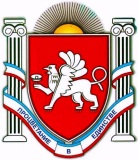 РЕСПУБЛИКА  КРЫМНИЖНЕГОРСКИЙ  РАЙОНАДМИНИСТРАЦИЯ  ЕМЕЛЬЯНОВСКОГО СЕЛЬСКОГО ПОСЕЛЕНИЯНИЖНЕГОРСКОГО  РАЙОНА  РЕСПУБЛИКИ  КРЫМПОСТАНОВЛЕНИЕ «11 » марта  2020 года                                                                                   №54с. Емельяновка    О  внесении дополнений  в  План  нормотворческой деятельностиЕмельяновского сельского поселения Нижнегорского районаРеспублики Крым на  1-е полугодие 2020 года, утвержденный постановлением  администрации   от 13.01.2020г. №4         В соответствии с  Федеральным законом от 06.10.2003г. №131-ФЗ «Об общих принципах организации местного самоуправления в Российской Федерации», руководствуясь Уставом муниципального образования Емельяновское сельское поселение Нижнегорского района Республики Крым, Положением об Администрации Емельяновского сельского поселения, в целях организации надлежащей работы по разработке и принятию нормативно-правовых актов Емельяновского сельского совета и администрации Емельяновского сельского поселения, учитывая   Предложения  прокуратуры  Нижнегорского  района  в план  нормотворческой  деятельности  на  2020 год  исх. №101-2020/36-20-20350018  от  04.03.2020г. , администрация Емельяновского сельского поселенияП О С Т А Н О В Л Я Е Т:1. Внести  дополнения  в  План  нормотворческой деятельности Емельяновского сельского поселения Нижнегорского района Республики Крым на 1-е полугодие 2020 года,  изложив приложение 1  в  новой  редакции.2. Настоящее постановление разместить для обнародования на официальном сайте администрации Емельяновского сельского поселения в сети «Интернет» http://emel-sovet.ru/   а также на информационном стенде Емельяновского сельского поселения по адресу: Республика Крым, Нижнегорский район, с.Емельяновка, ул.Центральная,134.3. Контроль за исполнением настоящего постановления оставляю за собой.Председатель Емельяновского сельского совета-глава администрацииЕмельяновского сельского поселения 		          	           Л.В.Цапенко      	                                                                                                                                  Приложение 1                                                                                                   к постановлению администрации                                                                                                           Емельяновского сельского поселения                                                                                                    от   «11» марта  2020 г. №54ПЛАННОРМОТВОРЧЕСКОЙ ДЕЯТЕЛЬНОСТИЕМЕЛЬЯНОВСКОГО СЕЛЬСКОГО ПОСЕЛЕНИЯНА 1-е ПОЛУГОДИЕ 2020 ГОДАПредседатель Емельяновского сельского совета-глава администрации Емельяновского сельского поселения                                      Л.В.Цапенко№ п/пНаименование нормативно-правового актаИсполнителиСроки исполненияОтветственное лицо за подготовкупроекта  НПА1.О внесении изменений и дополненийв Устав Емельяновского сельского поселения Нижнегорского района Республики КрымЕмельяновский сельский советянварь-июнь 2020г.Председатель сельского совета-глава администрациисельского поселения2.О  внесении  изменений  в  решение  Емельяновского сельского совета  «О  бюджете  Емельяновского сельского поселения  Нижнегорского  района  Республики Крым  на  2020  год  и   плановый  период  2021 и 2022  годов»Емельяновский сельский советфевраль-июнь 2020г.Председатель сельского совета-глава администрациисельского поселения3Об исполнении бюджета Емельяновского сельского поселения Нижнегорского района  Республики Крым за 2019годЕмельяновский сельский советфевраль-июнь 2020г.Заведующий сектором4Об утверждении  Положения  о  бюджетном  процессе  в  муниципальном  образовании  ( в новой  редакции)Емельяновский сельский советМарт-июнь  2020Председатель сельского совета-глава администрациисельского поселения, Заведующий сектором5Об утверждении  Порядка  реализации  правотворческой  инициативы  жителей  муниципального  образованияЕмельяновский  сельский  советМарт-июнь  2020Председатель сельского совета-глава администрациисельского поселения6Об  утверждении  Порядка  учета муниципальных правовых актов муниципального образования Емельяновского  сельского поселения Нижнегорского района Республики КрымЕмельяновский  сельский  советМарт-июнь 2020Председатель сельского совета-глава администрациисельского поселения7О координационном органе по противодействию коррупции при представительном органе муниципального образования.Емельяновский  сельский  советМарт-июнь  2020Председатель сельского совета-глава администрациисельского поселения8О  правилах  юридической  техники  подготовки  и  оформления  муниципальных  правовых  актов  муниципального  образования  Емельяновское  сельское  поселение  Нижнегорского  района  Республики  КрымЕмельяновский  сельский  советМарт-июнь 2020Председатель сельского совета-глава администрациисельского поселения9Об  утверждении  Положения  о  наградах  муниципального  образования  Емельяновское  сельское  поселение  Нижнегорского  района  Республики  КрымЕмельяновский  сельский  советМарт-июльПредседатель сельского совета-глава администрациисельского поселения10Внесение изменений в нормативно-правовые акты  Емельяновского сельского советаЕмельяновский сельский советВ течение 1-го полугодия 2020г. по мере необходимостиЗаместитель главы администрации11Правовые акты по изменению в Положение об оплате трудаЕмельяновский сельский советВ течение 1-го полугодия 2020г. по мере необходимостиЗаместитель главы администрации12Об утверждении отчёта об исполнении бюджета муниципального образования  Емельяновское сельское поселение за 1 квартал 2020 годаАдминистрацияЕмельяновского сельского поселения апрель 2020г.Заведующий сектором  администрации13О внесении изменений и дополнений  в  Реестр муниципальных услуг, оказываемых администрацией Емельяновского сельского поселенияАдминистрацияЕмельяновского сельского поселения В течение 1-го полугодия 2020г. заместитель главы администрации14О создании комиссии по проведению торгов на право заключения договоров аренды, договоров безвозмездного пользования, договоров доверительного управления имуществом, иных договоров, предусматривающих переход прав в отношении муниципального имущества Емельяновского сельского поселения.Администрация Емельяновского сельского поселенияВ течение 1-го полугодия 2020г.Ведущий специалист администрации15О проведении аукциона на право  заключения договора аренды муниципального имущества,                                          находящегося в собственности Емельяновского   сельского поселения Нижнегорского района Республики Крым. Администрация Емельяновского сельского поселенияВ течение 1-го полугодия 2020г.Ведущий специалист администрации16Об  утверждении  Порядка  определения  статуса  жилого  дома  блокированной  застройки  на  территории  муниципального  образованияАдминистрация Емельяновского сельского поселенияМарт-июнь  2020Ведущий  специалист  администрации17Внесение изменений в нормативно-правовые акты администрации Емельяновского сельского поселенияАдминистрацияЕмельяновского сельского поселенияВ течение 1-го полугодия 2020г. по мере необходимостиЗаместитель главы администрации18Правовые акты, регулирующие деятельность по вопросам жилищных и жилищно-коммунальных отношенийАдминистрацияЕмельяновского сельского поселенияВ течение 1-го полугодия 2020г. по мере необходимостиПредседатель сельского совета-глава администрациисельского поселения19Правовые акты, регулирующие деятельность по вопросам ГО, ЧС, ПБАдминистрацияЕмельяновского сельского поселенияВ течение 1-го полугодия 2020г. по мере необходимостиПредседатель сельского совета-глава администрациисельского поселения20Правовые акты, регулирующие деятельность в сфере земельных отношенийАдминистрацияЕмельяновского сельского поселенияВ течение 1-го полугодия 2020г. по мере необходимостиВедущий специалист администрации21Правовые акты по вопросам внесения изменений в бюджет сельского поселенияЕмельяновский сельский совет, АдминистрацияЕмельяновского СПВ течение 1-го полугодия 2020г. по мере необходимостиЗаведующий сектором22О составлении и утверждении плана нормотворческой деятельности Емельяновского сельского поселения на 2-е полугодие 2020 года АдминистрацияЕмельяновского сельского поселения Июнь 2020г.Председатель сельского совета-глава администрациисельского поселения